บันทึกข้อความส่วนราชการ  สำนักปลัดองค์การบริหารส่วนตำบลวังทอง  อำเภอนาวัง จังหวัดหนองบัวลำภูที่  สป    /2566		วันที่   	3  เดือน  มีนาคม 2566	      					     เรื่อง  รายงานผลการจัดทำมาตรฐานคุณธรรมจริยธรรม ประจำปี งบประมาณ 2566			-----------------------------------------------------------------------------------------------------------------------------------เรียน  นายกองค์การบริหารส่วนตำบลวังทอง		เรื่องเดิม		ตามที่องค์การบริหารส่วนตำบลวังทอง  ได้แต่งตั้งคณะทำงานจัดทำมาตรฐานทางคุณธรรมและจริยธรรมของข้าราชการ พนักงาน และลูกจ้างขององค์กรปกครองส่วนท้องถิ่น ตามระเบียบวาระการประชุมเมื่อวันที่ 1 มีนาคม  2566 โดยกำหนดให้องค์การบริหารส่วนตำบลวังทองจัดทำมาตรฐานทางคุณธรรมและจริยธรรมของผู้ดำรงตำแหน่งทางการเมืองและเจ้าหน้าที่ของรัฐ เพื่อป้องกันการทุจริตและประพฤติมิชอบ เสริมสร้างประสิทธิภาพในการปฏิบัติหน้าที่  จึงต้องมีการพิจารณาร่างมาตรฐานฯ  ดังกล่าวนี้ขึ้น และดำเนินการสรุปการประชุมและจัดทำเป็นมาตรฐานเสนอให้ผู้บริหารพิจารณา และบรรจุในแผนอัตรากำลังพนักงานส่วนตำบล พนักงานจ้าง ประจำปีต่อไป นั้น		ข้อเท็จจริง		บัดนี้  คณะกรรมการฯ  ได้ดำเนินการสรุปรายละเอียดเพื่อเสนอผู้บริหารเรียบร้อยแล้ว  โดยวัตถุประสงค์ของการจัดทำมาตรฐานทางคุณธรรมและจริยธรรม  มีผลต่อข้าราชการ พนักงาน และลูกจ้างขององค์กรปกครองส่วนท้องถิ่น ดังนี้เพื่อให้ข้าราชการ พนักงาน และลูกจ้างขององค์กรปกครองส่วนท้องถิ่น พึงดำรงตนให้ตั้งมั่นอยู่ในศีลธรรม ปฏิบัติหน้าที่ด้วยความซื่อสัตย์ สุจริต และมีความรับผิดชอบเพื่อให้ข้าราชการ พนักงาน และลูกจ้างขององค์กรปกครองส่วนท้องถิ่น พึงปฏิบัติหน้าที่ราชการด้วยความอุตสาหะ เอาใจใส่ ระมัดระวังรักษาประโยชน์ของทางราชการ อย่างเต็มกำลังความสามารถเพื่อให้ข้าราชการ พนักงาน และลูกจ้างขององค์กรปกครองส่วนท้องถิ่น พึงปฏิบัติตนต่อเพื่อนร่วมงาน ด้วยความสุภาพเรียบร้อย รักษาความสามัคคี และไม่กระทำการอย่างใดที่กลั่นแกล้งกันเพื่อให้ข้าราชการ พนักงาน  และลูกจ้างขององค์กรปกครองส่วนท้องถิ่น พึงต้อนรับให้ความสะดวก  ให้ความเป็นธรรม และการสงเคราะห์ แก่ประชาชนผู้มาติดต่อราชการเกี่ยวกับหน้าที่ของตน  โดยไม่ชักช้าและด้วยความสุภาพเรียบร้อย ไม่ดูหมิ่นเหยียดหยาม กดขี่หรือข่มแหงประชาชนผู้มาติดต่อราชการเพื่อให้ข้าราชการ  พนักงาน  และลูกจ้างขององค์กรปกครองส่วนท้องถิ่น  พึงพัฒนาทักษะความรู้ ความสามารถ และตนเองให้ทันสมัยอยู่เสมอ มีการพัฒนาพนักงานส่วนตำบลให้มีประสิทธิภาพต่อไป		ข้อเสนอแนะ			เห็นควรพิจารณาเห็นชอบอนุมัติมาตรฐานคุณธรรมจริยธรรมขององค์การบริหารส่วนตำบลวังทอง ประจำปีงบประมาณ พ.ศ.2566 เพื่อจะได้ดำเนินการจัดทำตั้งทีมงานในการเผยแพร่ประชาสัมพันธ์  ให้พนักงานทุกคนในองค์กรมีจิตสำนึกในการบริการประชาชน และเผยแพร่ให้ประชาชนทราบ  แล้วให้ดำเนินการจัดกิจกรรมที่ส่งเสริมมาตรฐานคุณธรรมจริยธรรม ดังนี้			1.  การติดประกาศมาตรฐานคุณธรรมจริยธรรมในสำนักงานเพื่อให้พนักงานหรือประชาชนที่มาติดต่อราชการทราบ และเห็นได้อย่างชัดเจน			2.  การติดประกาศมาตรฐานคุณธรรมจริยธรรมบนทำงานของบุคลากรในองค์การบริหารส่วนตำบล			3.  การประชาสัมพันธ์ทางเว็บไซต์ขององค์การบริหารส่วนตำบล			และดำเนินการติดตามประเมินผลและสรุปผลการดำเนินกิจกรรมดังกล่าว เพื่อนำมาพิจารณาเพื่อปรับปรุงแก้ไข เสนอแนะให้ผู้บริหารทราบต่อไป		จึงเรียนมาเพื่อโปรดพิจารณาเพื่อได้ดำเนินการต่อไป							  (ลงชื่อ)    สรวีย์  พิมพ์จ่อง								(นางสรวีย์  พิมพ์จ่อง)							     นักทรัพยากรบุคคลชำนาญการ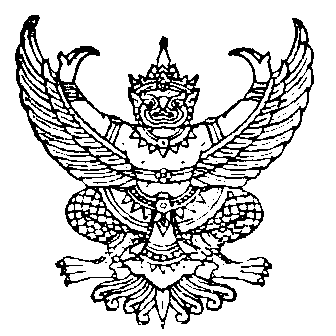 